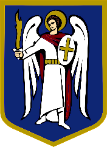 депутатКИЇВСЬКОЇ МІСЬКОЇ РАДИ IX СКЛИКАННЯ «______»_________________ 2021 р.                                                                              №________________________Постійній комісії Київської міської ради з питань освіти і науки, сім'ї, молоді та спортувул. Хрещатик, 36м. Київ, 01044Прошу включити до порядку денного, найближчого засідання, постійної комісії Київської міської ради з питань освіти і науки, сім'ї, молоді та спорту, питання щодо відновлення набору і переведення учнів до 10-х класів спеціалізованої школи I-III ступенів №137 Дніпровського району міста Києва.Додатки:Додаток 1 – Звернення батьків учнів 5-9 класів школи №137 до депутата Васильчука В. В. копія на 3 арк.З повагою,депутат Київської міської ради,член депутатської фракції «ГОЛОС»у Київській міській раді 					            Вадим ВАСИЛЬЧУКСимоненко Максим Сергійович 093 971 80 91